Schreibe die Nachdenkwörter und die Merkwörter des Satzes des Tages zu den Strategien: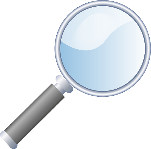 * Findest du noch weitere Beispielwörter für die Strategien?Groß oder klein: Ich schreibe Nomen und Satzanfänge groß!Satzanfang:Nomen mit Nomenprobe:Schwingen: Ich spreche deutlich und in Silben! Silbenbögen + SilbenkönigeVerlängern: Ich kann die richtige Schreibung durch Verlängern herausfinden!Ableiten: Ich suche ein Beweiswort!Merken: Ich muss mir das Wort merken!  LernwortBildquelle: pixabay.de